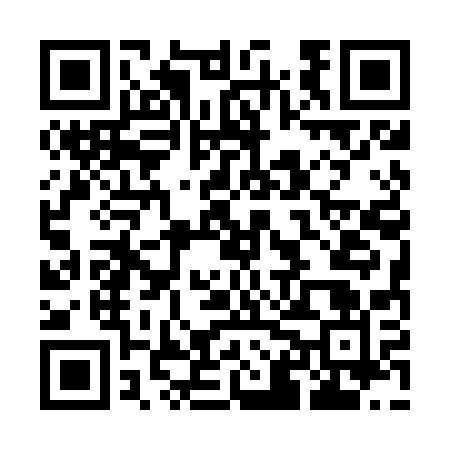 Ramadan times for Huta Gorna, PolandMon 11 Mar 2024 - Wed 10 Apr 2024High Latitude Method: Angle Based RulePrayer Calculation Method: Muslim World LeagueAsar Calculation Method: HanafiPrayer times provided by https://www.salahtimes.comDateDayFajrSuhurSunriseDhuhrAsrIftarMaghribIsha11Mon4:114:116:1111:573:455:445:447:3612Tue4:094:096:0811:563:465:465:467:3813Wed4:064:066:0611:563:485:485:487:4014Thu4:034:036:0311:563:505:495:497:4215Fri4:004:006:0111:553:515:515:517:4416Sat3:583:585:5811:553:535:535:537:4717Sun3:553:555:5611:553:545:555:557:4918Mon3:523:525:5311:553:565:575:577:5119Tue3:493:495:5111:543:575:595:597:5320Wed3:463:465:4811:543:596:016:017:5521Thu3:433:435:4611:544:006:036:037:5822Fri3:413:415:4311:534:026:056:058:0023Sat3:383:385:4111:534:036:076:078:0224Sun3:353:355:3811:534:056:086:088:0525Mon3:323:325:3611:534:066:106:108:0726Tue3:293:295:3311:524:086:126:128:0927Wed3:263:265:3111:524:096:146:148:1228Thu3:233:235:2811:524:116:166:168:1429Fri3:193:195:2611:514:126:186:188:1730Sat3:163:165:2311:514:136:206:208:1931Sun4:134:136:2112:515:157:227:229:211Mon4:104:106:1812:505:167:247:249:242Tue4:074:076:1612:505:187:257:259:273Wed4:034:036:1312:505:197:277:279:294Thu4:004:006:1112:505:207:297:299:325Fri3:573:576:0912:495:227:317:319:346Sat3:543:546:0612:495:237:337:339:377Sun3:503:506:0412:495:247:357:359:408Mon3:473:476:0112:485:267:377:379:439Tue3:433:435:5912:485:277:397:399:4510Wed3:403:405:5612:485:287:407:409:48